Об итогах районного конкурса чтецов«И мы сохраним тебя, русская речь, великое русское слово...»        В целях выявления, развития и поддержки талантливых детей и молодёжи в области художественно-исполнительского творчества в период с 27.09.2023 года по 07.10.2023 года было организовано проведение районного конкурса юных чтецов «И мы сохраним тебя, русская речь, великое русское слово…»                                                                      В районном конкурсе приняли участие 36 конкурсантов из школ №№: 1, 2, 3, 4, 5, 7, 9, 12, с. Б. Самовец, с. Бутырки, с. В. Телелюй, п свх. Песковатский, п. свх. Прибытковский.       Конкурс оценивался в трёх возрастных категориях: младшая (7-10 лет), средняя (11-14 лет), старшая (15-17 лет).        На основании решения жюри и в соответствии с Положением о проведении районного конкурса чтецов «И мы сохраним тебя, русская речь, великое русское слово...» ПРИКАЗЫВАЮ:1. Признать победителями и призёрами районного конкурса и наградить Почётными грамотами отдела образования администрации Грязинского муниципального района следующих участников:Возрастная категория младшая (7-10 лет):1 место - Опритова Альвина, обучающаяся МБОУ СОШ №4, педагог - Черенкова Надежда Анатольевна;2 место - Рыбачук Александр, обучающийся МБОУ НОШ №7, педагог - Сосина Светлана Ивановна;3 место - Горемыкин Арсений, обучающийся МБОУ СОШ №12, педагог - Веретенникова Олеся Александровна.Возрастная категория средняя (11-14 лет):1 место - Кудинов Олег, обучающийся МБОУ СОШ №5, педагог - Малековская Елена Викторовна;2 место - Федоренко Даниэль, обучающийся МБОУ СОШ №5, педагог - Малековская Елена Викторовна;3 место - Маликова Дарья, обучающаяся МБОУ ООШ п. свх. Песковатский, педагог - Веретенникова Елена Владимировна.Возрастная категория старшая (15-17 лет):1 место - Усацких Александра, обучающаяся МБОУ СОШ №9, педагог - Дементьева Ирина Александровна;2 место - Тертова Анастасия, обучающаяся МБОУ гимназия №3, педагог - Солодухина Светлана Васильевна;3 место - Горемыкина Анастасия, обучающаяся МБОУ СОШ п. свх. Прибытковский, педагог Кораблина Анна Юрьевна.2. МБУ ДО ЦРТДЮ направить видео выступлений победителей и призёров районного конкурса для участия в областном конкурсе «И мы сохраним тебя, русская речь, великое русское слово…» в установленные Положением сроки.Начальник отдела образования                                                                      А. Ю. Васильева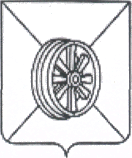 АДМИНИСТРАЦИЯ  ГРЯЗИНСКОГОМУНИЦИПАЛЬНОГО  РАЙОНАОТДЕЛ      ОБРАЗОВАНИЯП Р И К А З11. 10. 2023 г.                     № 605г. Грязи